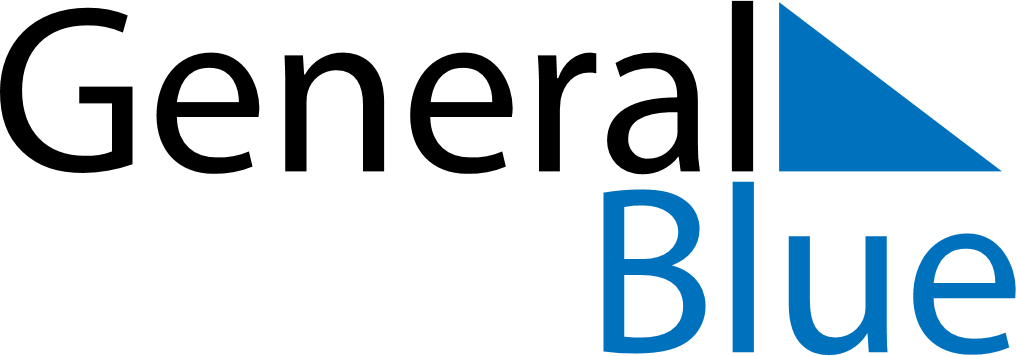 September 2030September 2030September 2030September 2030PolandPolandPolandMondayTuesdayWednesdayThursdayFridaySaturdaySaturdaySunday1234567789101112131414151617181920212122232425262728282930